Aufgabe und Material: Verfasse auf Grundlage des vorliegenden Materials einen informierenden Text für die Schülerzeitung bzw. die Schulhomepage über das Projekt „…“. Füge aussagekräftige Zitate ein, erkläre Fachbegriffe in Fußnoten und gib die verwendeten Quellen an.  LISUM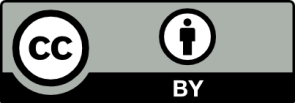 Erwartungshorizont:Didaktischer KommentarIm vorangegangenen Unterricht erhielten die Schülerinnen und Schüler Gelegenheit, in informierenden Texten über komplexe Sachverhalte zielorientiert, chronologisch oder kausal gegliedert zu informieren:Festlegung der Funktion des TextesFestlegung der möglichen Intention des Textes Berücksichtigung der AdressatenStrukturierung des Textes Einhalten von ZitierregelnVerwendung eines sachlichen Sprachstils  LISUMFachDeutschDeutschDeutschKompetenzbereichSchreibenSchreibenSchreibenKompetenzinformierend schreibeninformierend schreibeninformierend schreibenNiveaustufe(n) G, HG, HG, Hggf. ThemenfeldStandardüber komplexe Sachverhalte zielorientiert, chronologisch oder kausal gegliedert informieren  De-K6.3G,Hüber komplexe Sachverhalte zielorientiert, chronologisch oder kausal gegliedert informieren  De-K6.3G,Hüber komplexe Sachverhalte zielorientiert, chronologisch oder kausal gegliedert informieren  De-K6.3G,Hggf. MaterialTexte, Grafiken, SchaubilderTexte, Grafiken, SchaubilderTexte, Grafiken, Schaubilderggf. Bezug Basiscurriculum (BC) oder übergreifenden Themen (ÜT)BC SprachbildungBC MedienbildungBC SprachbildungBC MedienbildungBC SprachbildungBC Medienbildungggf. Standard BCSB-K4.1GDie Schülerinnen und Schüler können Textmuster (z. B. formeller Brief, Bauanleitung, Tabelle) und fachspezifische Textbausteine (z. B. Formelschreibweise) anwenden.Die Schülerinnen und Schüler können weitere sprachliche Mittel (z. B. Passiv/Aktiv, indirekte Rede) nutzen.Die Schülerinnen und Schüler können Zusammenfassungen, Protokolle unter Nutzung geeigneter Textmuster und 
-bausteine (z. B. „Kraft“  „einwirken“, „ausüben“) schreiben.SB-K2.1GDie Schülerinnen und Schüler können Informationen aus Texten zweckgerichtet nutzen.Die Schülerinnen und Schüler können grafische Darstellungen interpretieren und bewerten.Die Schülerinnen und Schüler können Informationen verschiedener Texte zu einem Thema bewerten.MB-K1.4GDie Schülerinnen und Schüler können die ausgewählten Informationen strukturiert unter Beachtung grundlegender Zitierregeln sowie des Urheberrechts bearbeiten und diese medial aufbereiten.SB-K4.1GDie Schülerinnen und Schüler können Textmuster (z. B. formeller Brief, Bauanleitung, Tabelle) und fachspezifische Textbausteine (z. B. Formelschreibweise) anwenden.Die Schülerinnen und Schüler können weitere sprachliche Mittel (z. B. Passiv/Aktiv, indirekte Rede) nutzen.Die Schülerinnen und Schüler können Zusammenfassungen, Protokolle unter Nutzung geeigneter Textmuster und 
-bausteine (z. B. „Kraft“  „einwirken“, „ausüben“) schreiben.SB-K2.1GDie Schülerinnen und Schüler können Informationen aus Texten zweckgerichtet nutzen.Die Schülerinnen und Schüler können grafische Darstellungen interpretieren und bewerten.Die Schülerinnen und Schüler können Informationen verschiedener Texte zu einem Thema bewerten.MB-K1.4GDie Schülerinnen und Schüler können die ausgewählten Informationen strukturiert unter Beachtung grundlegender Zitierregeln sowie des Urheberrechts bearbeiten und diese medial aufbereiten.SB-K4.1GDie Schülerinnen und Schüler können Textmuster (z. B. formeller Brief, Bauanleitung, Tabelle) und fachspezifische Textbausteine (z. B. Formelschreibweise) anwenden.Die Schülerinnen und Schüler können weitere sprachliche Mittel (z. B. Passiv/Aktiv, indirekte Rede) nutzen.Die Schülerinnen und Schüler können Zusammenfassungen, Protokolle unter Nutzung geeigneter Textmuster und 
-bausteine (z. B. „Kraft“  „einwirken“, „ausüben“) schreiben.SB-K2.1GDie Schülerinnen und Schüler können Informationen aus Texten zweckgerichtet nutzen.Die Schülerinnen und Schüler können grafische Darstellungen interpretieren und bewerten.Die Schülerinnen und Schüler können Informationen verschiedener Texte zu einem Thema bewerten.MB-K1.4GDie Schülerinnen und Schüler können die ausgewählten Informationen strukturiert unter Beachtung grundlegender Zitierregeln sowie des Urheberrechts bearbeiten und diese medial aufbereiten.AufgabenformatAufgabenformatAufgabenformatAufgabenformatoffen		xoffen		xhalboffen geschlossen	Erprobung im Unterricht:Erprobung im Unterricht:Erprobung im Unterricht:Erprobung im Unterricht:Datum Datum Jahrgangsstufe: Schulart: VerschlagwortungInformierenInformierenInformieren